Тема: «Лифт – наш домашний транспорт»Цель: создать условия для выявления опасных мест для человека; соблюдения правил безопасности при пользовании лифтом.Ход занятияI. Организационный моментII.  Сообщение темы и целей занятия.Демонстрируется картинка.– Посмотрите на картинку.– Что произойдет, если вдруг  дорожные  знаки  поменять  местами?  (Опасная ситуация.)– Какая ситуация возникнет на дороге? Произойдет авария.Вывод: опасности нас ждут не только на дороге.– Сегодня на уроке мы рассмотрим некоторые опасные ситуации, не в тропическом лесу и не в пустыне, а в своём доме и вокруг него. Порой люди настолько убеждены в его неприступности и надежности, что считают свое жилище абсолютно безопасным. Но жизнь показывает – это не всегда так. – Как вы думаете, о каких опасных местах пойдёт речь? (Ответы учащихся.)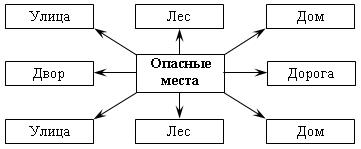 – Мы совершим путешествие по опасным местам квартиры и двора. Посетив эти места, мы должны научиться предвидеть опасность, уметь избегать её, при необходимости действовать – решительно и четко, а также отвечать за свою жизнь. Побывав в опасном месте и преодолев его, мы сделаем его безопасным.– Основные положения этой формулы вывел из личного опыта известный путешественник Яцек Палкевич (зачитывает):•  Предвидеть опасность.•  По возможности избегать ее.•  При необходимости действовать – решительно и четко.•  Бороться до последнего, активно просить о помощи и самому ее оказывать.– С перекрестка мы возвращаемся в свой двор.Физкультминутка– Давайте поиграем в волейбол. (Имитация движений.)– А теперь в футбол; попрыгаем на скакалке и в классики.– Пройдемся по тонкому бревну, а в песочнице построим замок.– Надуем шарики и пустим в небо. Увидели бумажного змея и помахали ему.IV. Изучение нового материала.– Поиграв во дворе, мы возвращаемся домой. Угадайте: на чем? Отгадайте загадку:•  Без шофера, без колес, а домой меня привез? (Лифт.)2. о правилах поведения в лифте.Рассказ учителя.– Чтобы не попасть в беду, нужно правильно вести себя в лифте. Лифт не любит детских шалостей. Нельзя прыгать и играть в кабине лифта; не надо ничего поджигать. Кабина может наполниться дымом, и тогда можно задохнуться.Запрещено спускаться в шахту лифта и пробовать прокатиться на крыше кабины. Эта «игра» может закончиться трагически.Нельзя входить в лифт с незнакомым человеком, даже если он будет тебя звать.Если ты застрял в лифте, нужно нажать кнопку «Вызов» и сообщить диспетчеру об остановке. Не пытайтесь открыть лифт самостоятельно. Он может начать движение. Нельзя пользоваться лифтом во время пожара. При пожаре нужно спускаться только по лестнице.– К сожалению, в лифте, тоже может случиться беда. Поэтому необходимо знать правила пользования лифтом. Табличка с правилами прикреплена к стене рядом с ним в каждом подъезде или в кабине лифта. Работа с таблицей.– Давайте все вместе заполним таблицу, что можно делать в лифте и чего нельзя. (Таблица у каждого ученика.)Правила обращения с лифтом– Прочитаем правила безопасности при пользовании лифтом.3. Рассказ с элементами беседы о балконе и окне.– Что является самым опасным местом в квартире? Почему? (Карточки слов прикрепляются на доске.)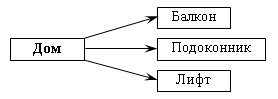 – Давайте рассмотрим картинки на доске (балкон, подоконник, лифт и др.).– Ребята, расскажите, как нужно вести себя на балконе и около подоконника? (Ответы учащихся.)– Из многих мест квартиры особо опасным может оказаться балкон. Нельзя сидеть на перилах, свешиваться через перила. Запрещено играть на балконе в подвижные игры, а также разжигать на балконе костёр. Огонь быстро распространяется в квартиры верхних этажей, и безопасность многих людей окажется под угрозой.Окно и подоконник тоже опасное место. Если окно открыто, нельзя вставать, садиться или ложиться на подоконник. Не надо высовываться из окна, можно потерять равновесие и упасть. На закрытое окно не следует опираться. Стекло – хрупкий материал. Оно может треснуть и больно поранить.– Вы пришли домой, а кто-то остался гулять. Безопасно ли гулять в одиночку с наступлением темноты?V. Закрепление изученного материала.– Надо запомнить правило безопасности:Выходя на улицу, приготовь заранееВежливость и сдержанность, а главное – внимание!VI. Итог занятия. – Итак, какие же опасности могут вас подстерегать у себя дома, во дворе и в других местах?Вывод:Безопасности формула есть:Надо видеть, предвидеть, учесть.По возможности – всё избежать,А где надо – на помощь позвать!Можно делатьНельзя делать11223344